Einladung zum Austauschtreffen Sozialpädagog*innen – PersonalratDatum:                04.12.2018, 15.15 Uhr – 16.15 UhrOrt:                       Büro Personalrat (Moltkestr. 14-16, 46236 Bottrop, 2. Etage)Sehr «Suffix» «Anrede» «Name»,der Personalrat beim Schulamt der Stadt Bottrop freut sich, Sie als Sozialpädagogische Fachkraft in der Schuleingangsphase begrüßen zu dürfen.Wir, als Vorstand des Personalrates, möchten uns Ihnen gerne als gewählte Personalvertretung für die Landesbeschäftigten der Grundschulen in Bottrop vorstellen und laden Sie hierzu herzlich zu einem Austauschtreffen in unser Büro ein. Uns interessiert darüber hinaus:Welche Tätigkeitsschwerpunkte decken Sie in der Schule aktuell ab? Wie bewältigen Sie die Aufgabengebiete ihrer Tätigkeit - sowohl zeitlich als auch organisatorisch?Haben Sie Fragen zu Ihrem Arbeitsvertrag oder anderen rechtlichen Bereichen rund um den Arbeitsplatz Schule? Gibt es andere Bereiche in denen Sie unsere Unterstützung bzw. Hilfe benötigen?Besteht der Wunsch nach Vernetzung untereinander?Wir hoffen, dass Sie dieses Angebot in Anspruch nehmen und wünschen Ihnen bis dahin eine erfolgreiche Weiterarbeit in der Schule!Mit freundlichen GrüßenHeike Murglat               		 Serap Erdogan              			Gertrud Heek(Vorsitzende)                 		 (stell. 1. Vorsitzende)      		 (stell. 2. Vorsitzende)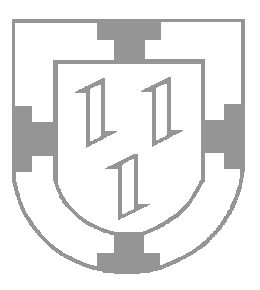 Mittwoch, 14. November 2018Moltkestraße 14-16, 46236 Bottrop 02041 70-3583FAX 02041 70-3761Sprechstunde: Di 14:15-15:15 Uhrwww.personalrat-grundschule-bottrop.deE-Mail: lehrerpersonalrat@bottrop.de (Büro)Heike Murglat, VorsitzendePersonalrat für Lehrerinnen und LehrerPersonalrat für Lehrerinnen und LehrerPersonalrat für Lehrerinnen und Lehreran Grundschulen beim Schulamt für die Stadt Bottropan Grundschulen beim Schulamt für die Stadt Bottropan Grundschulen beim Schulamt für die Stadt Bottrop